VÅRSEMESTERET   2020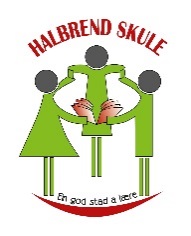 Det kan bli endringar på prøveplanen.VekeMåndagTysdagOnsdagTorsdagFredagDiv.1002.0303.0310a engelsk 1. – 3.t04.0310d engelsk 4. – 6.t05.03Musikkprøve b,c,d06.0310b engelsk 1. – 3.t10c engelsk 1. – 3.t1109.0310.03Prøve KRLE13.0312.0313.03Naturfag1216.0317.0318.03.Entreprenørskap-messe i Førdehuset19.0320.033 t matteprøve 4. - 6.time1323.03Tentamen HM10b, 10c, 10d24.0325.03Tentamen HM 10aTentamen SM10c, 10d26.03Tentamen SM 10a, 10b27.031430.0331.0301.04Språk 2 t02.0403.0415PÅSKEFERIEPÅSKEFERIEPÅSKEFERIEPÅSKEFERIEPÅSKEFERIE16PÅSKEFERIE14.0415.0416.0417.04Prøve s-fag1720.04Tentamen engelsk10a, 10d21.04 22.04Tentamen engelsk10b, 10c23.0424.04Tentamen matematikk1827.04Undersøking NHH 3. og 4.time28.04Prøve i norsk29.0430.0401.05FRI1904.0505.0506.0507.05Prøve KRLE08.052011.0512.05Prøve KH13.0514.0515.05Trekk eksamen 2118.0519.05Eksamen matematikkEksamen engelskførebuingsdag20.05Eksamen engelsk21.05FRI22.05FRI2225.05Eksamen norsk førebuingsdag 26.05Eksamen norsk hovudmål27.05Eksamen norsk sidemål28.0529.052301.06FRI02.0603.0604.0605.062408.06.09.06.10.06.11.06.Munnleg eksamen12.06.2515.0616.0617.06Avslutningsfest i Førdehuset18.0619.06Siste skuledag